УТВЕРЖДЕНОна заседании кафедры экономической теории01.09.2020 г., протокол № 1Вопросы к экзамену по дисциплине «Макроэкономический анализ и политика»Теоретическая часть.Проблемы макроэкономической науки. Долгосрочный экономический рост. Деловые циклы. Безработица. Инфляция. Внешнеэкономическая сбалансированность. Макроэкономическая политика.Макроэкономический анализ. Макроэкономические исследования. Макроэкономическое прогнозирование.Экономические школы. Неоклассическая макроэкономическая модель. Кейнсианство. Кейнсианско-неоклассический синтез. Монетаризм. «Новые классики». «Новые кейнсианцы».Исторические условия и предпосылки неоклассической модели.Реальный сектор в неоклассической модели. Общее экономическое равновесие в реальном секторе. Закон Вальраса для макрорынков и нарушение равновесия. Денежный сектор в неоклассической модели. Общее экономическое равновесие в неоклассической модели. Неоклассическая макроэкономическая модель для открытой экономики с государственным сектором. Великая депрессия и кризис неоклассической теории. Исторические условия возникновения и предпосылки кейнсианской модели. Кейнсианская модель реального сектора. Равновесие реального сектора в кейнсианской модели. Кейнсианская теория цикла. Фискальная политика в кейнсианской модели.Кейнсианская модель денежного сектора. Портфельная теория спроса на деньги. Предложение денег. Равновесие на финансовых рынках. Денежно-кредитная политика в кейнсианской модели.Совместное равновесие товарного и денежного секторов. Модель IS-LM. Аналитическая и графическая интерпретация кейнсианской модели общего равновесия. Антициклическая политика в модели IS-LM.Кейнсианские модели экономического роста.Возникновение и предпосылки неоклассического синтеза. Совокупный спрос на рынке благ. Микроэкономические основы реального сектора: потребление домашних хозяйств, инвестиционный спрос, рынок труда.Совокупное предложение. Взаимосвязь совокупного предложения с инфляцией, ожидаемой инфляцией и безработицей.Денежный сектор в неоклассическом синтезе. Долгосрочная нейтральность и краткосрочная не-нейтральность денег.Макроэкономическая политика в открытой экономике при фиксированном валютном курсе в условиях высокой и низкой мобильности капитала.Макроэкономическая политика в открытой экономике при ф плавающем валютном курсе в условиях высокой и низкой мобильности капитала.Причины появления и характеристики монетаристской модели.Реальный сектор в монетаристской модели. Кратко- и долгосрочное равновесие реального сектора в монетаристской моделиДенежный сектор в монетаристской модели. Спрос на деньги. Предложение денег. Равновесие денежного рынка. Общее экономическое равновесие в монетаристской модели.Государственная стабилизационная политика в экономике с адаптивными ожиданиями. Денежно-кредитная политика в монетаристской модели. Монетарное правило. Фискальная политика в монетаристской модели и ее эффективность.Образование инфляционной спирали. Развитие инфляции вследствие однократного денежного шока. Развитие инфляции при устойчивом темпе роста денежной массы. Монетаристское представление о деловом цикле.Исторические условия возникновения макроэкономической модели «новых классиков». Гипотеза рациональных ожиданий. «Критика» Лукаса.Рынок труда в экономике с рациональными ожиданиями. Совокупное предложение в экономике с рациональными ожиданиями.Совокупный спрос в макроэкономической модели «новых классиков».Равновесие реального сектора в экономике с рациональными ожиданиями. Циклические колебания в экономике с рациональными ожиданиями. Теория реального делового цикла. Теорема о неэффективности макроэкономической политики в экономике с рациональными ожиданиями. Фискальная политика. Кредитно-денежная политика.Макроэкономическая нестабильность и стабилизационная политика в экономике с рациональными ожиданиями.Исторические условия возникновения теории «новых кейнсианцев».Несовершенство рыночного механизма. Негибкость цен.Рынок труда в экономике с несовершенными рынками и жесткими ценами. Теория эффективной заработной платы. Теория «инсайдеров-аутсайдеров». Теория неявных контрактов.Совокупное предложение в модели «новых кейнсианцев». Макроэкономические колебания. Эффект гистерезиса.Макроэкономическая политика в модели «новых кейнсианцев».Финансовые рынки в модели «новых кейнсианцев».Практическая часть. 1. Рассчитайте ВВП страны, если ее экономика характеризуется такими данными (млрд.евро):валовые инвестиции – 28, рента – 15, личные расходы на потребление – 70, государственные расходы – 21, экспорт –5, импорт– 7, трансферты – 3, амортизация –5. 2. Определите темпы прироста реального ВВП в текущем году, если известно, что номинальный ВВП страны в базовом году составлял 157 усл. ед., а в текущем году – 178 усл. ед. Дефлятор ВВП текущего года равен 103,2%.3. Условная страна производит и потребляет два блага. По данным таблицы нужно определить индексы Ласпейреса, Пааше и Фи-шера (2000 год–базовый период).4. Численность населения страны составляет 35 млн человек. Из них:10 млн человек–дети до 16 лет, 14 млн человек выбыло из состава рабочей силы, 1млн человек – безработные и 0,2 млн человек – работники, которые заняты неполный рабочий день. Определите величину рабочей силы и уровень безработицы.5. Рынок труда страны Альфа характеризуется такими показателями: численность населения равна 40млн человек, экономически активное население составляет 70%, уровень занятости–75% естественный уровень безработицы составляет 5%.Вычислите циклический уровень безработицы.6.Экономика находится в состоянии долгосрочного равновесия. В результате преобразований в банковской сфере увеличилась скорость обращения денег в экономике. Национальный банк, отреагировав на это, изменил предложение денег. Изобразите графически исходную ситуацию, ситуацию шока и стабилизационную политику Национального банка.7. Денежная база Германии представлена таким и показателями (млрд евро): наличные деньги – 5,5, срочные депозиты –3,5, текущие счета–2,4,расчетные счета предприятий – 1,5, средства клиентов по трастовым операциям банков – 1,3, средства Госстраха – 0,85. Чему равен агрегат М2?8. Рассчитайте темп инфляции для текущего года страны В при таких условиях: в предыдущем году номинальный ВВП составил 283 млрд руб, реальный ВВП – 246 млрд руб.в текущем году ожидается получить номинальный ВВП 190 млрд руб. при индексе цен 132%.9. В экономике страны происходили такие изменения на протяжении года (в млрд руб.): в начале года безналоговый доход населения представлял 130, потребление – 102,5. В конце года безналоговый доход составлял 150, потребление – 110.Необходимо определить предельную склонность к потреблению.10. Среднегодовой доход человека за весь период жизни составляет 15300 руб, а среднегодовой незапланированный доход –1800 руб. При этом часть постоянного дохода, который тратится на потребление, равен 0,7. Найдите величину потребления человека, используя гипотезу постоянного дохода.11. Стоимость инвестиционного проекта реконструкции стадиона составила 500 млн руб, норма прибыли – 30%, налог на прибыль–25%. Номинальная процентная ставка равняется 12%, темп инфляции–6%. Определите ожидаемую норму чистой прибыли.12. Экономическая система страны характеризуется данными: функция потребления имеет вид С=40+0,75Y. Запланированные инвестиции не зависят от дохода и равны 35ден.ед. Государственные расходы составляют 30ден.ед. Определите:а)уровень равновесного дохода для данной экономики;б)величину мультипликатора;в)уровень равновесного дохода, если государственные расходы увеличились на 10ден.ед.13. На графике представлен известный "кейнсианский крест", одна из базовых моделей макроэкономического равновесия. В какой системе координат построен "кейнсианский крест"? Что означает биссектриса и линия, пересекающая биссектрису? Какую из этих кривых можно трактовать как совокупный спрос, и какую – как совокупное предложение? Почему?14. Величина обязательной нормы резервов равна 0,25. Объем депозитов в два раза больше объема наличности. Рассчитайте денежный мультипликатор, учитывая наличность.15. Фактический ВВП некоторой страны в прошлом году представлял 3800 млрд евро. На текущий год правительство запланировало увеличение ВВП до 4300 млрд евро, чтобы достичь его равновесного потенциального значения. За последние годы предельная склонность к потреблению в стране составляла 0,78. На сколько необходимо увеличить государственные расходы или уменьшить налоги, чтобы экономика достигла равновесного состояния?16. В таблице предоставлен перечень внешнеэкономических операций между страной А и другими государствами:Составьте платежный баланс страны А.17.На рисунке приведена графическая интерпретация увеличения объема производства страны А.Определите, на каких условиях увеличивается производство?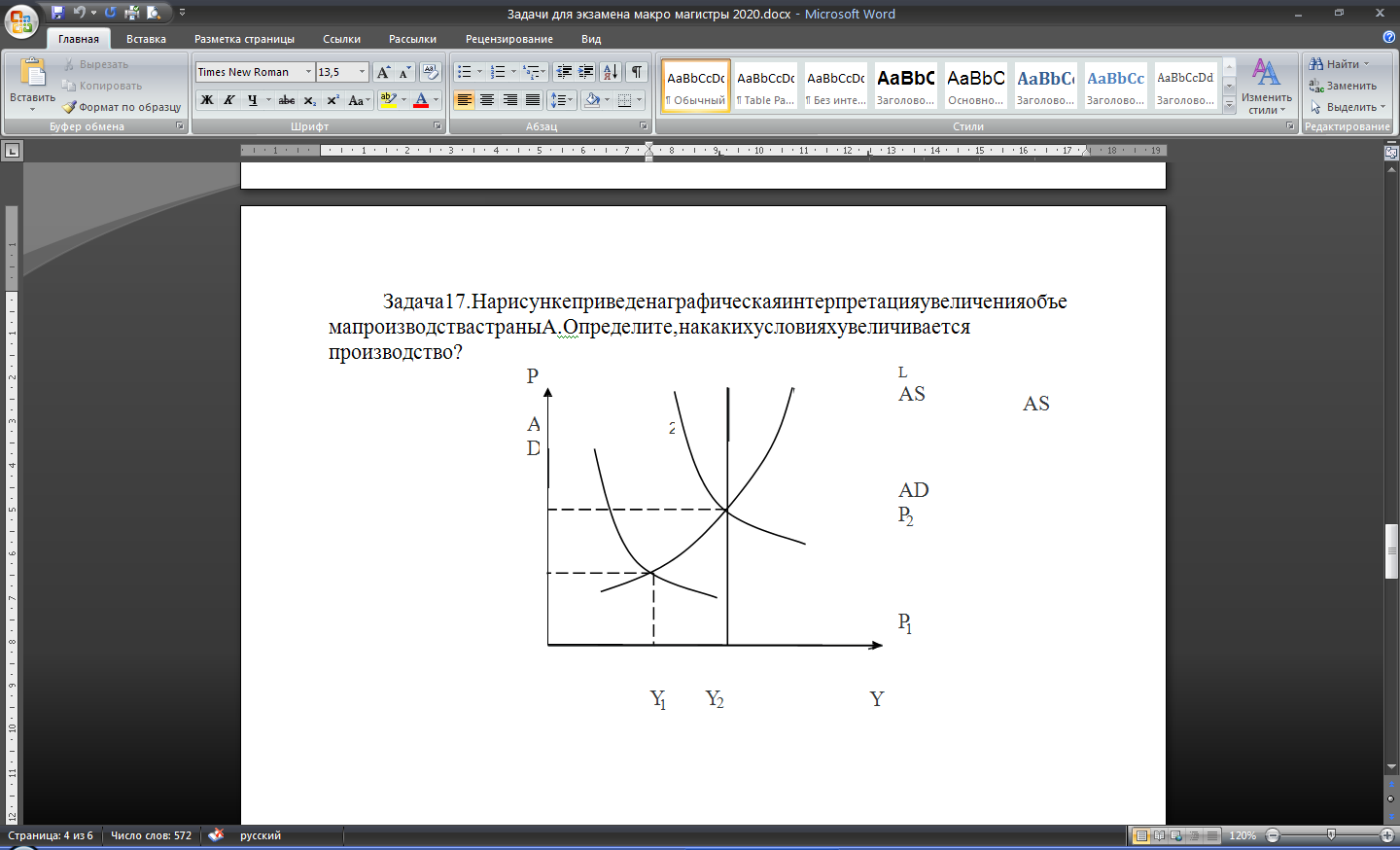   18. Определите стоимость основных фондов по следующим данным (млн. руб.): здания и сооружения - 50000; станки и оборудование - 13000; инструменты сроком службы более года - 17000; средства вычислительной техники - 4000; сырье и материалы - 6800; тара и тарные материалы - 920.  19. Определите ВВП, исчисленный производственным методом: рыночная цена выпущенной продукции - 2000; текущие материальные издержки - 800; амортизационные отчисления - 200; косвенные налоги на товары и услуги - 300; государственные субсидии на их производство - 200.  20. Ожидаемая норма прибыли от инвестиций в реальном исчислении составляет 10%, рыночная ставка процента - 12%, ежегодный темп инфляции - 10%. Будут ли осуществляться в данный проект инвестиции?  21. Численность занятых в экономике страны составляет 88 млн. человек, число безработных = 12 млн. человек:а) рассчитайте уровень безработицы;б) определите численность занятых; численность безработных; уровень безработицы, если в течение месяца потеряли работу 1 млн. человек, а 2 млн. человек из числа безработных прекратили поиски работы.  22. Мультипликатор государственных расходов равен 2. Как изменится ВВП при повышении государственных расходов на 200 тыс. руб.?  23. Дилер приобрел на фондовой бирже опцион на фьючерс на продажу в течение двух недель 400 казначейских обязательств по цене 280 долл. за штуку. Стоимость опциона (величина выплаченной премии) составляет 4000 долл. Какие действия предпримет дилер, если в течение этого срока цена казначейского обязательства имела минимальное значение:а) 285 доллб) 275 доллв) 265 долл?Подсчитайте прибыли (убытки) дилера в каждом случае  24. Если функция налогов вид: Т=400+0,1Y, функция социальных трансфертов - ТR=300−0,2(Y−Yf), государственные закупки составляют 250, государственный долг - 100, а процент выплаты по госдолгу - 10%. фактический ВВП на 200 единиц меньше потенциального уровня (Yf=1000).Чему равен первичный дефицит бюджета?  25. В коммерческом банке имеется депозит в размере 5000 тыс. ден. ед. Норма обязательных резервов – 20%. На какую сумму представляемых ссуд, по меньшей мере, способен увеличить данный депозит, если норма обязательных резервов снизится до 15%.  26. В банке X имеется депозит 6000 ден. ед. Норма обязательных резервов — 15%. Данный депозит способен увеличить сумму предоставляемых ссуд по меньшей мере на …  27. На модели “AD-AS” долгосрочная кривая Asд представлена, как Y = 4200. Краткосрочная кривая Ask представлена на уровне Р = 12. Кривая AD задана уравнением: Y = 2,5·M/P, причем предложение денег составляет 1680. В результате ценового шока кривая Ask поднялась до уровня Р = 19.Определите:а) Каковы координаты точки краткосрочного равновесия, установившегося после шока?б) На сколько должен увеличить Центральный банк предложение денег, чтобы установить исходный уровень выпуска в экономике?Составитель:кандидат сельскохозяйственных наук, доцент                ________                      Руденко Е.В.Блага2000 год2000 год2012 год2012 годБлагаЦена единицы благаКоличество благаЦена единицы благаКоличество благаА185216Б41133611Внешнеэкономические операцииОбъем (млн евро)Покупка резидентами страны А ценных бумаг иностранных предприятий70Импорт товаров и услуг в стране А120Экспорт товаров и услуг из страны А140Денежные переводы с других стран в страну А50Передача ценных бумаг предприятий государства А иностранцам80Импорт золота в государство А80